5 a day- Day 1: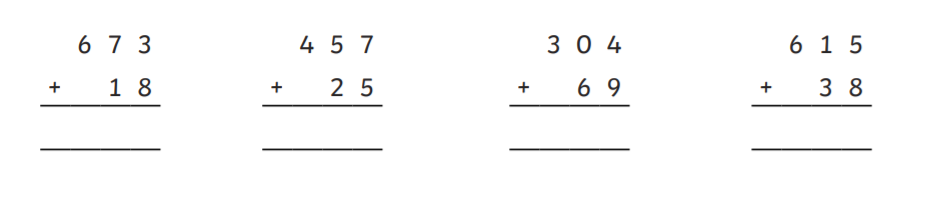 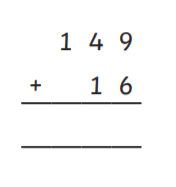 5 a day- Day 2: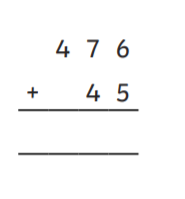 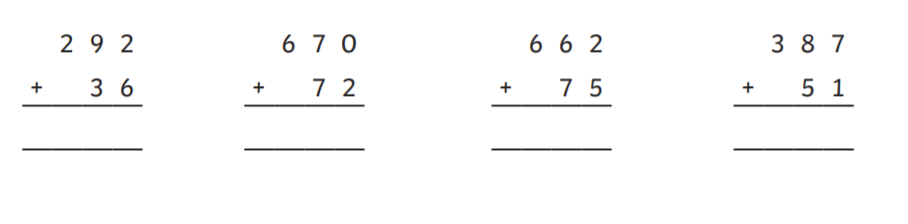 5 a day- Day 3: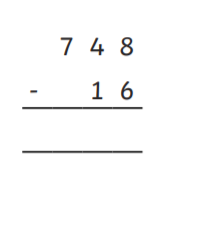 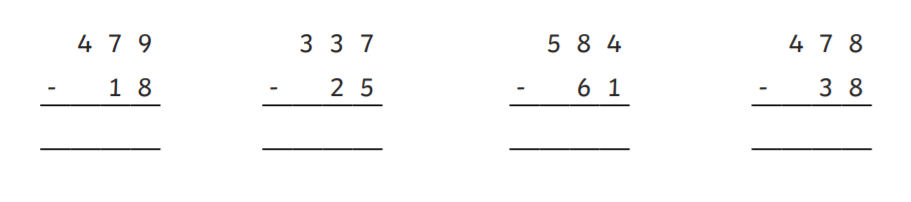 5 a day- Day 4: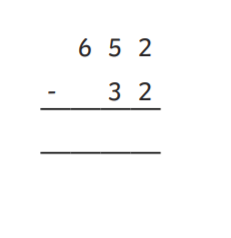 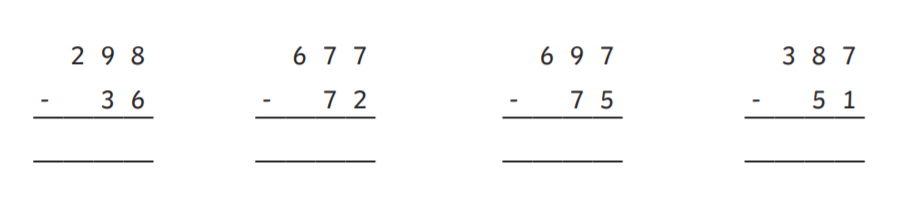 5 a day- Day 5:
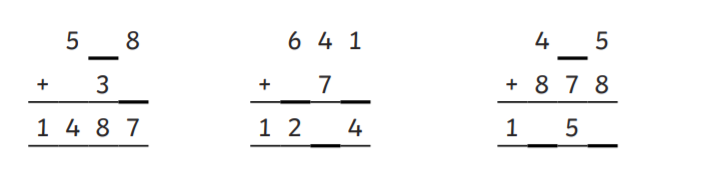 Task 1: 1s, 10s and 100s.Watch this video:https://kids.classroomsecrets.co.uk/resource/100s-10s-and-1s-video-tutorial/The video will ask for you some questions which you can work out on a blank piece of paper.Once you have watched the short video, have a go at answering these questions.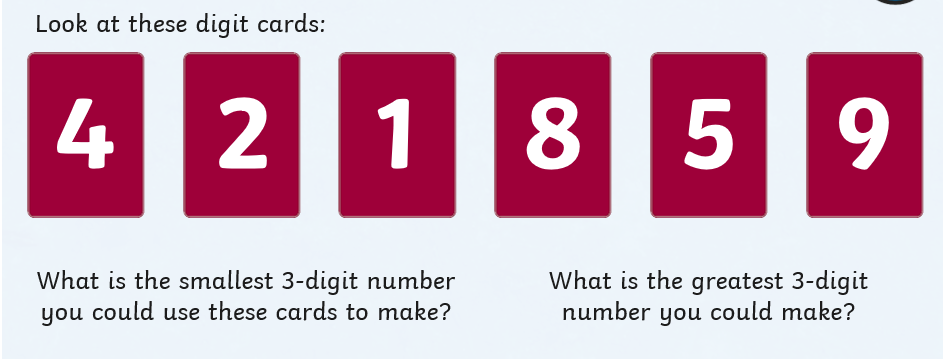 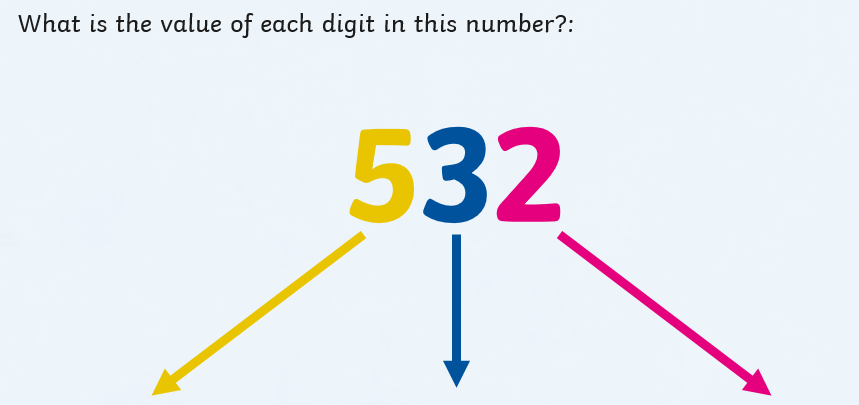 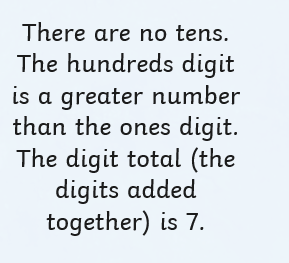 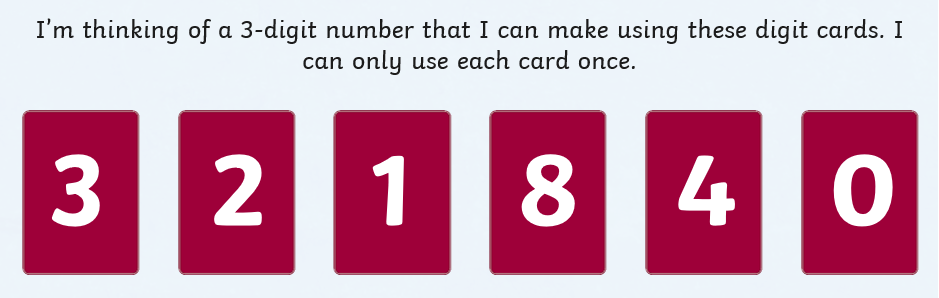 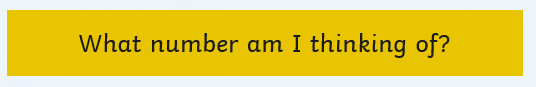 Task 2: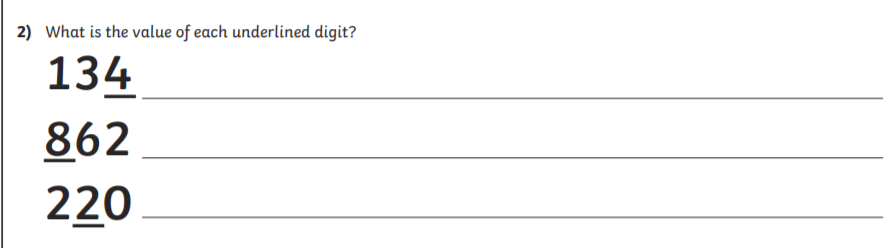 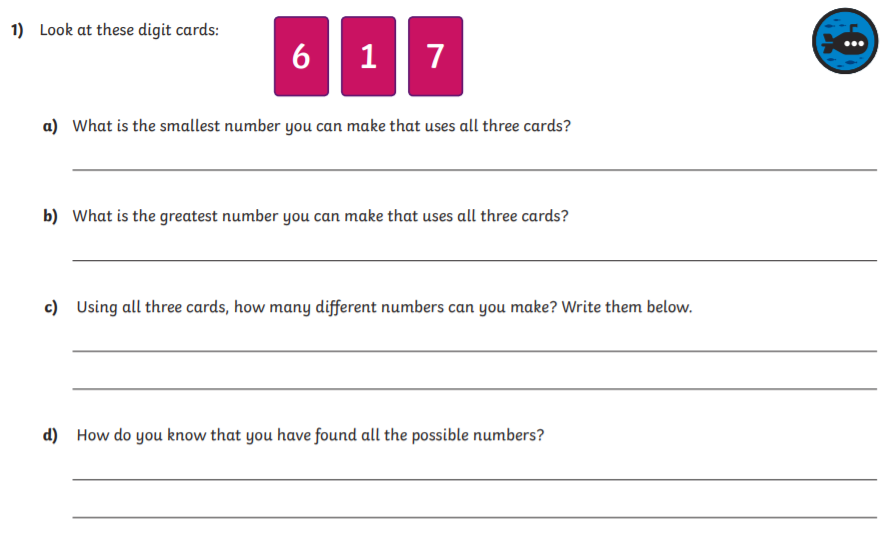 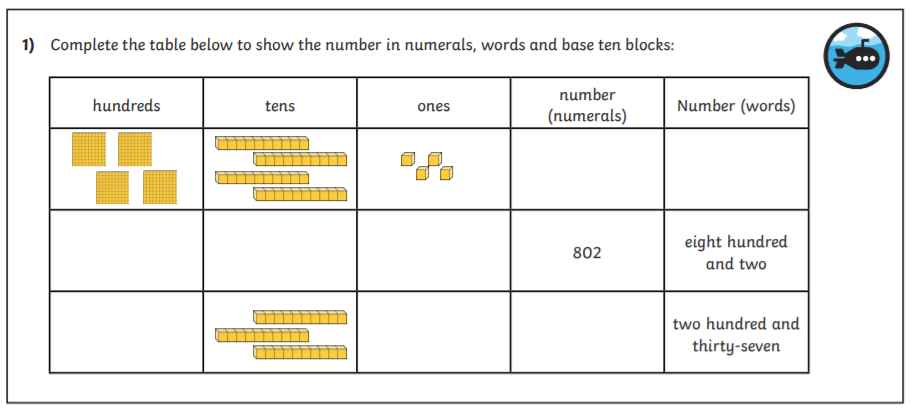 Task 3: Challenge.
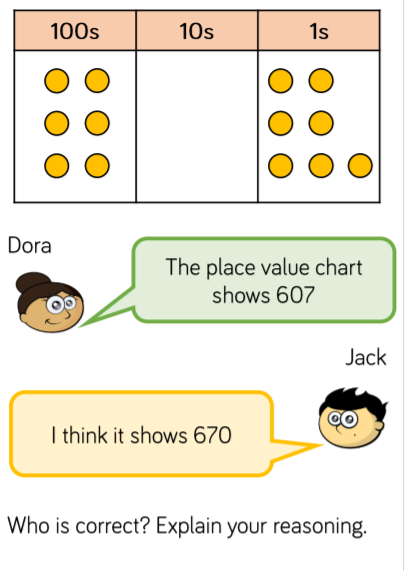 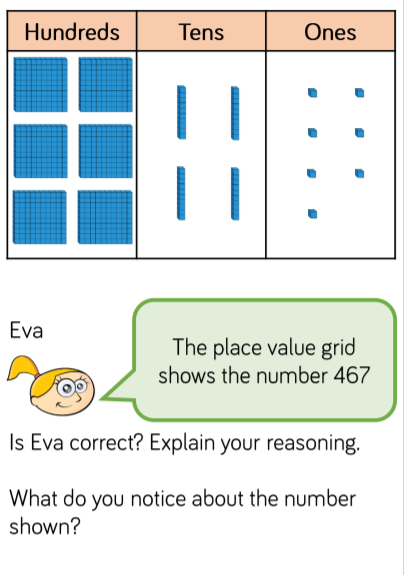 Answers:5 a day:691482373653165
328742737438521461312523440732262605622336620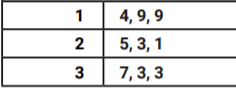 Task 1: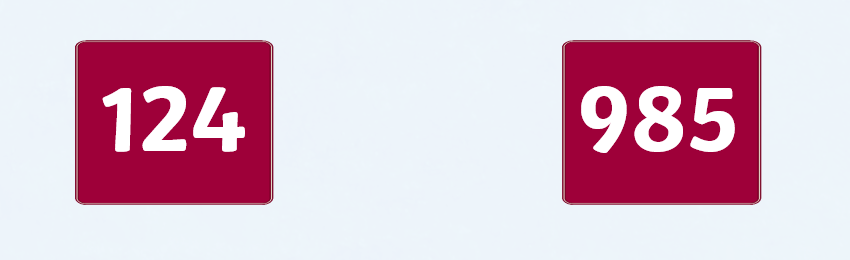 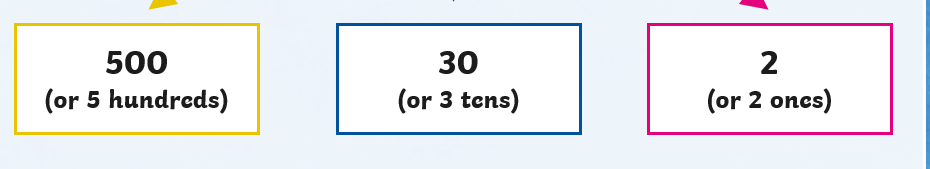 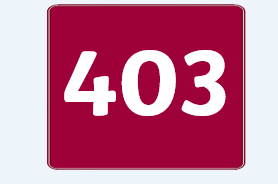 Task 2: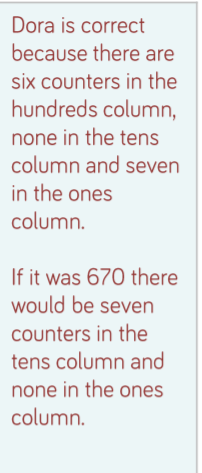 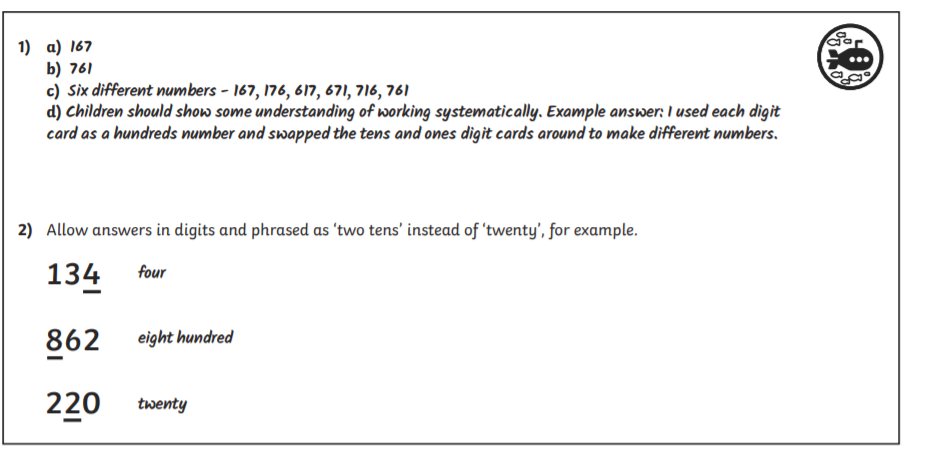 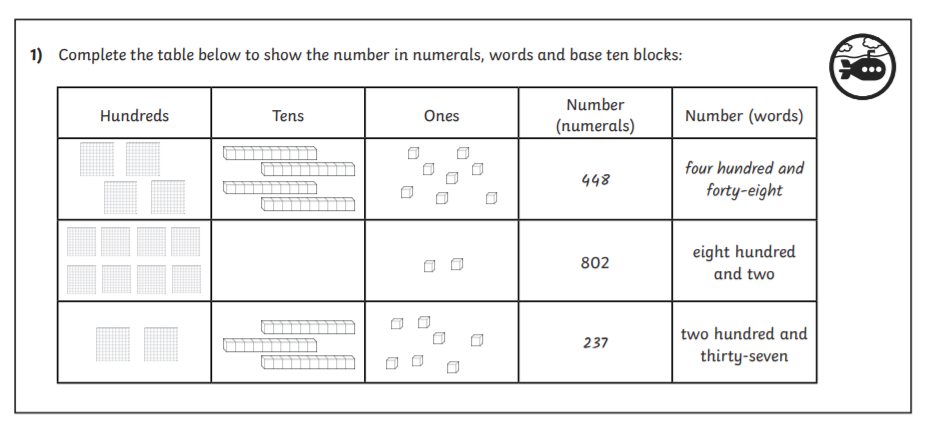 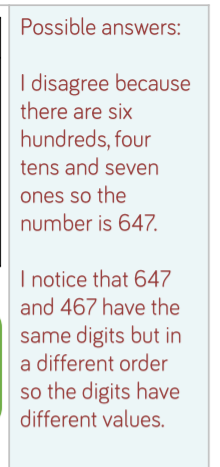 Task 3: